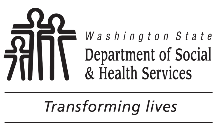 DIVISION OF VOCATIONAL REHABILITATION (DVR)COMMUNITY REHABILITATION PROGRAM (CRP)Service Delivery Outcome ReportDIVISION OF VOCATIONAL REHABILITATION (DVR)COMMUNITY REHABILITATION PROGRAM (CRP)Service Delivery Outcome ReportDIVISION OF VOCATIONAL REHABILITATION (DVR)COMMUNITY REHABILITATION PROGRAM (CRP)Service Delivery Outcome ReportDIVISION OF VOCATIONAL REHABILITATION (DVR)COMMUNITY REHABILITATION PROGRAM (CRP)Service Delivery Outcome ReportDIVISION OF VOCATIONAL REHABILITATION (DVR)COMMUNITY REHABILITATION PROGRAM (CRP)Service Delivery Outcome ReportDIVISION OF VOCATIONAL REHABILITATION (DVR)COMMUNITY REHABILITATION PROGRAM (CRP)Service Delivery Outcome ReportAFP NUMBERDVR CUSTOMERDVR CUSTOMERSOCIAL SECURITY NUMBER (LAST FOUR DIGITS)XXX-XX-    SOCIAL SECURITY NUMBER (LAST FOUR DIGITS)XXX-XX-    SOCIAL SECURITY NUMBER (LAST FOUR DIGITS)XXX-XX-    CRP NAMECRP NAMECRP REPRESENTATIVECRP REPRESENTATIVECRP REPRESENTATIVEDVR COUNSELORDVR COUNSELORTOTAL COST$     TOTAL COST$     TOTAL COST$     CRP SERVICE CATEGORY  Vocational Evaluation Services	  Intensive Training Services  Trial Work Experience	  Job Retention Services  Community Based Assessment	  Youth Extended Services  Discovery Services	  Off-Site Psycho-Social – NON-SE  Customized Job Placement Services	  Off-Site Psycho – SE  Job Placement ServicesCRP SERVICE CATEGORY  Vocational Evaluation Services	  Intensive Training Services  Trial Work Experience	  Job Retention Services  Community Based Assessment	  Youth Extended Services  Discovery Services	  Off-Site Psycho-Social – NON-SE  Customized Job Placement Services	  Off-Site Psycho – SE  Job Placement ServicesTIMELINES (OVERALL PLAN)       From:      	To:      Dates of this Reporting Period:       From:      	To:      TIMELINES (OVERALL PLAN)       From:      	To:      Dates of this Reporting Period:       From:      	To:      TIMELINES (OVERALL PLAN)       From:      	To:      Dates of this Reporting Period:       From:      	To:      PRE-EMPLOYMENT TRANSITION SERVICES CRP SERVICE CATEGORY  Pre-ETS:  Informational Interview	  Pre-ETS:  Work-Based Learning:	  A	  B	  C	  Pre-ETS:  Job Shadow	  Pre-ETS:  Workplace Readiness Training:	  A	  B	  C 	  Pre-ETS:  Workplace Readiness Training D – Stand Alone PRE-EMPLOYMENT TRANSITION SERVICES CRP SERVICE CATEGORY  Pre-ETS:  Informational Interview	  Pre-ETS:  Work-Based Learning:	  A	  B	  C	  Pre-ETS:  Job Shadow	  Pre-ETS:  Workplace Readiness Training:	  A	  B	  C 	  Pre-ETS:  Workplace Readiness Training D – Stand Alone PRE-EMPLOYMENT TRANSITION SERVICES CRP SERVICE CATEGORY  Pre-ETS:  Informational Interview	  Pre-ETS:  Work-Based Learning:	  A	  B	  C	  Pre-ETS:  Job Shadow	  Pre-ETS:  Workplace Readiness Training:	  A	  B	  C 	  Pre-ETS:  Workplace Readiness Training D – Stand Alone PRE-EMPLOYMENT TRANSITION SERVICES CRP SERVICE CATEGORY  Pre-ETS:  Informational Interview	  Pre-ETS:  Work-Based Learning:	  A	  B	  C	  Pre-ETS:  Job Shadow	  Pre-ETS:  Workplace Readiness Training:	  A	  B	  C 	  Pre-ETS:  Workplace Readiness Training D – Stand Alone PRE-EMPLOYMENT TRANSITION SERVICES CRP SERVICE CATEGORY  Pre-ETS:  Informational Interview	  Pre-ETS:  Work-Based Learning:	  A	  B	  C	  Pre-ETS:  Job Shadow	  Pre-ETS:  Workplace Readiness Training:	  A	  B	  C 	  Pre-ETS:  Workplace Readiness Training D – Stand Alone TYPE OF REPORT  Intake Report	  Outcome Report  JPS or Discovery Activity Report	  Monthly Update  Bonus Payment Request:  Type(s) of bonus requestedTYPE OF REPORT  Intake Report	  Outcome Report  JPS or Discovery Activity Report	  Monthly Update  Bonus Payment Request:  Type(s) of bonus requestedTYPE OF REPORT  Intake Report	  Outcome Report  JPS or Discovery Activity Report	  Monthly Update  Bonus Payment Request:  Type(s) of bonus requestedLEVEL OF SERVICE FOR:  Level 1	  Level 2    Level 3	  Level 4  N/ALEVEL OF SERVICE FOR:  Level 1	  Level 2    Level 3	  Level 4  N/AREPORTREPORTREPORTREPORTREPORTThis document is only for reporting purposes.  Invoices must be created in a separate document and submitted with this Service Delivery Outcome Report.I certify (or declare) under penalty of perjury under the laws of the State of  that the foregoing is true and correct.  (Revised Code of Washington 5.05.050)This document is only for reporting purposes.  Invoices must be created in a separate document and submitted with this Service Delivery Outcome Report.I certify (or declare) under penalty of perjury under the laws of the State of  that the foregoing is true and correct.  (Revised Code of Washington 5.05.050)CRP REPRESENTATIVE’S SIGNATUREDATE